12/09/2022BionexoRESULTADO – TOMADA DE PREÇON° 2022108TP21163HEMUO Instituto de Gestão e Humanização – IGH, entidade de direito privado e sem finslucrativos, classificado como Organização Social, vem tornar público o resultado daTomada de Preços, com a finalidade de adquirir bens, insumos e serviços para oHEMU - Hospital Estadual da Mulher, com endereço à Rua R-7, S/N, Setor Oeste,Goiânia, CEP: 74.125-090.Bionexo do Brasil LtdaRelatório emitido em 12/09/2022 12:49Goiânia/GO, 12 de setembro de 2022.CompradorIGH - Hospital Materno Infantil (11.858.570/0002-14)AV. PERIMETRAL, ESQUINA C/ RUA R7, SN - SETOR COIMBRA - GOIÂNIA, GO CEP: 74.530-020Relação de Itens (Confirmação)Pedido de Cotação : 235970129COTAÇÃO Nº 21163 - MATERIAL INFORMÁTICA- HEMU AGOSTO 2022Frete PróprioObservações: *PAGAMENTO: Somente a prazo e por meio de depósito em conta PJ do fornecedor. *FRETE: Só serãoaceitas propostas com frete CIF e para entrega no endereço: RUA R7 C/ AV PERIMETRAL, SETOR COIMBRA,Goiânia/GO CEP: 74.530-020, dia e horário especificado. *CERTIDÕES: As Certidões Municipal, Estadual de Goiás,Federal, FGTS e Trabalhista devem estar regulares desde a data da emissão da proposta até a data do pagamento.*REGULAMENTO: O processo de compras obedecerá ao Regulamento de Compras do IGH, prevalecendo este emrelação a estes termos em caso de divergência.Tipo de Cotação: Cotação NormalFornecedor : Todos os FornecedoresData de Confirmação : TodasFaturamentoMínimoValidade daPropostaCondições dePagamentoFornecedorPrazo de EntregaFrete ObservaçõesCirurgica Goiania EireliGOIÂNIA - GOMarcelo Simoes Gusmao - (62)3 dias apósconfirmação1R$ 500,000020/08/202230 ddlCIFnull99161-4121diretor@cirurgicagoiania.com.brMais informaçõesProgramaçãode EntregaPreçoUnitárioValorTotalProdutoCódigoFabricante Embalagem Fornecedor Comentário JustificativaBrasíndice Rent(R$) QuantidadeUsuárioCABO GIGAETHERNETUTP CAT.6 - 4PARES ->CABO DEDADOSGIGABITATHERNETU/UTP CAT.63 AWG 4PARES CMANSI/TIA/EIA-Rosana DeOliveiraMouraCAIXA DECirurgicaGoianiaEireliCABO UTPCAT 6 305M - - SORR$619,5000R$146760-CXnull-R$ 0,00002 Peca21.239,000030/08/202210:48568.2-D ROHSETL 100%COBREHOMOLOGADOANATEL CORAZUL. CAIXASUPORTEREGULAVEL P/NOTEBOOK 28X 23 CM ->PRODUTO EMPLASTICO OUMETALSUPORTEREGULAVELP/NOTEBOOK28 X 23 CM-ELGScreen-ELGScreen;FORNECEDORELETRONICASANTANA NÃOATENDE ACONDIÇÃO DEPAGAMENTO /PRAZO.Rosana DeOliveiraMouraCirurgicaGoianiaEireliR$31,9800R$447,7200250431-UNDnullR$ 0,000014 UnidadeLAVAVEL, COMDIMENSÕES30/08/202210:4828X23X2FECHADO EALTURASREGULAVEIS.30TotalParcial:R$116.06.01.686,7200Total de Itens da Cotação: 2Total de Itens Impressos: 2TotalGeral:R$1.686,7200https://bionexo.bionexo.com/jsp/RelatPDC/relat_adjudica.jsp1/2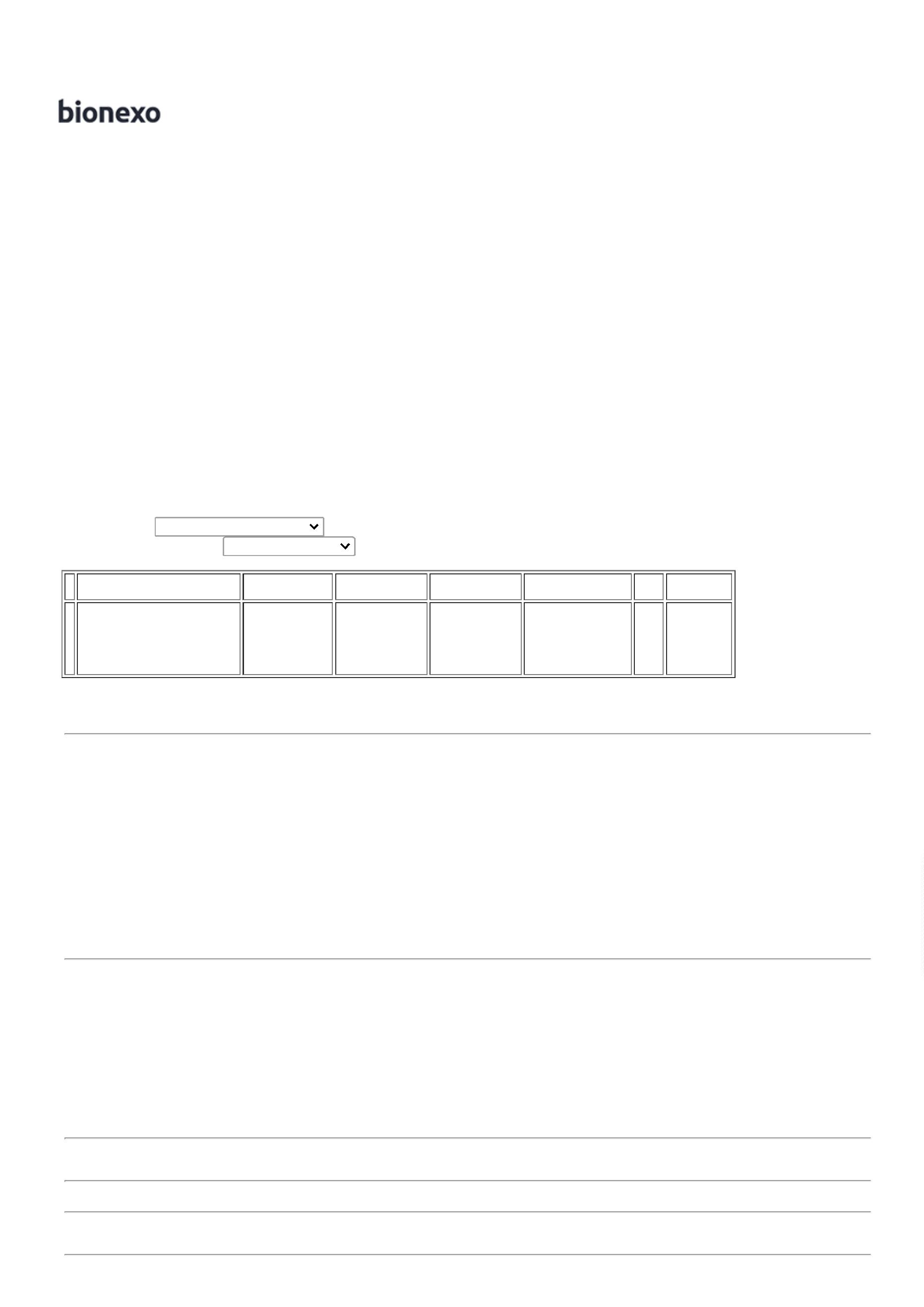 12/09/2022BionexoClique aqui para geração de relatório completo com quebra de páginahttps://bionexo.bionexo.com/jsp/RelatPDC/relat_adjudica.jsp2/2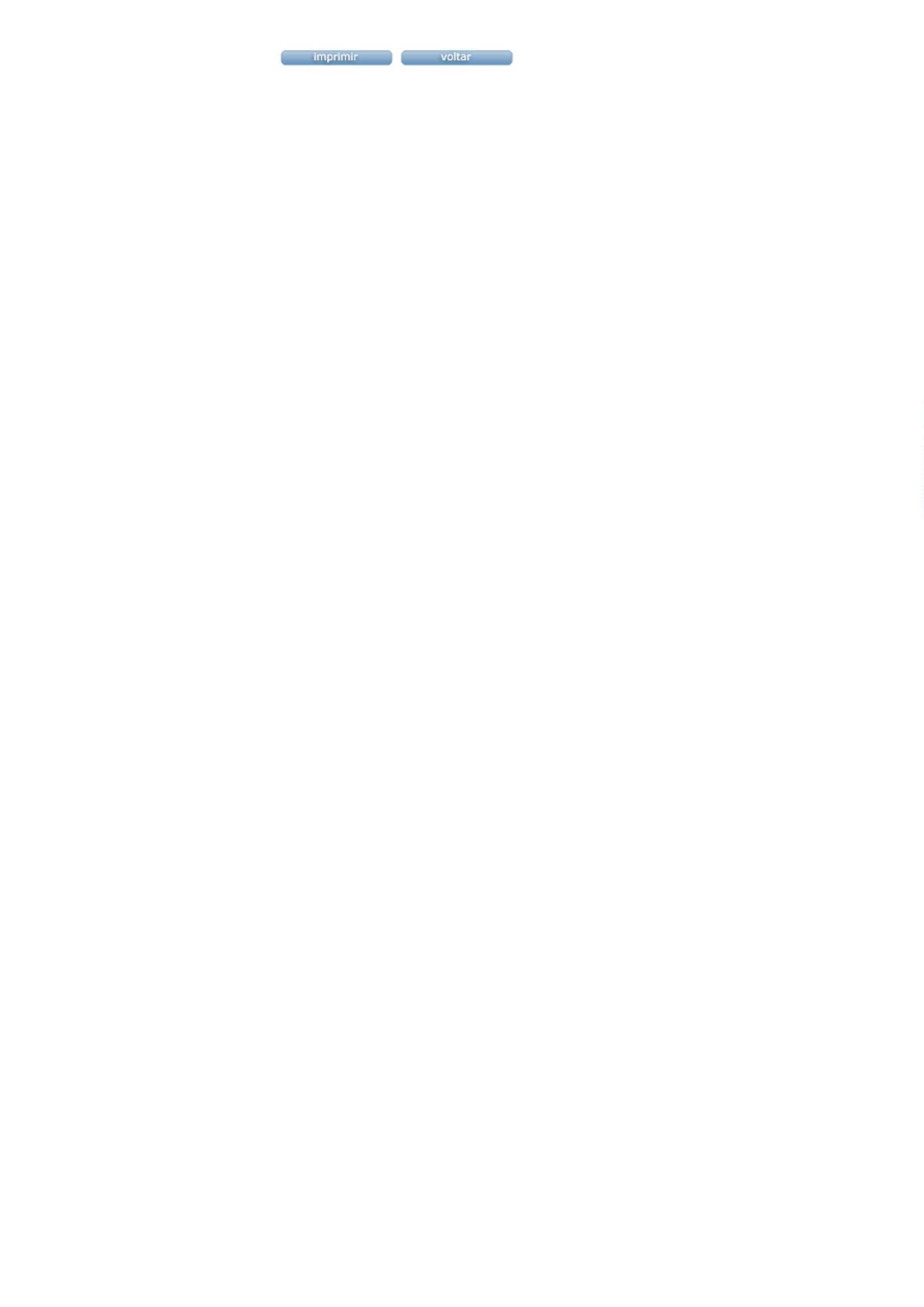 